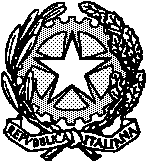 TRIBUNALE DI LOCRISEZIONE CIVILE Controversie di Lavoro e Previdenza SocialeIl Giudice, dott. Salvatore La ValleDISPONEche la trattazione dei procedimenti fissati per l’udienza in presenza del 9 giugno 2023 avvenga mediante la suddivisione in fasce orarie, secondo il seguente ordine di chiamata:ore 09:00 – R.G. n. 1793/2022 ore 09:00 – R.G. n. 2614/2020 ore 09:15 – R.G. n. 3748/2021 ore 09:30 – R.G. n. 3745/2021 ore 09:45 – R.G. n. 3739/2021 ore 10:00 – R.G. n. 3780/2021 ore 10:30 – R.G. n. 3508/2021 ore 10:45 – R.G. n. 3742/2021 ore 11:00 – R.G. n. 358/2022 ore 11:15 – R.G. n. 3015-1/2017 ore 12:00 – R.G. n. 3755/2022 ore 12:15 – R.G. n. 931/2016 ore 12:30 – R.G. n. 573/2017 ore 12:45 – R.G. n. 2937/2017 ore 13:00 – R.G. n. 1963/2022 ore 13:15 – R.G. n. 2716/2020 Invita gli Avvocati al rispetto delle fasce orarie sopra indicate al fine di evitare assembramenti nell’aula di udienza e negli spazi limitrofi.Manda alla Cancelleria per le comunicazioni di competenza, disponendo che il presente provvedimento venga trasmesso secondo le forme stabilite. Locri, 6 giugno 2023                                                       Il Giudice                                                                                   Salvatore La Valle